Hardaway Hawks Baseball 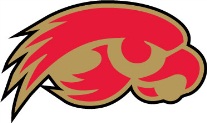 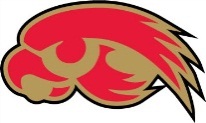  31906http://www.hardawaybaseball.weebly.com2012 Varsity Roster#	Name				Position	Grade1	Bryan Pate			P/INF		10th2	Josh Anthony		C		10th3	Blake Meadows		P/INF		10th4	Aidan Sloan			INF		10th5	Tyler Dukes			C/INF		12th6	Sheridan Coy		P/OF		11th8	Jacob Shelley		P/INF		12th9	Brennan Brown		P/INF		10th10	Logan Robinson		P/INF		12th11	Brandon Bynam		INF		11th14	Joseph Gibson		P/INF		11th15	Isaiah Arnold		P/INF		10th16	Albert Bemiss		OF		12th17	Will Griggs			P/OF		11th20	21	Trent Abrams		OF		10th22	Blake Rupp			OF		9th23	Antonio Evans		P/C		10th25	Cedric Brown, Jr.		P/OF		11th26	Willie Thrower		INF/OF	10th28	Luis Torres			OF		12th32	34	44	Trevon Dorsey		P/OF		9thHead Coach Chris Gilstrap			School Phone (706)748-2766Assistant Coach Greg Stotser			School Fax (706)748-2776Assistant Coach Freddie VazquezAssistant Coach Hunter Jackson